VSTUPNÍ ČÁSTNázev moduluTvorba objektu   Kód modulu82-m-4/AL65Typ vzděláváníOdborné vzděláváníTyp modulu(odborný) teoreticko–praktickýVyužitelnost vzdělávacího moduluKategorie dosaženého vzděláníM (EQF úroveň 4)Skupiny oborů82 - Umění a užité uměníKomplexní úlohaObory vzdělání - poznámky82-41-M/05 Grafický designDélka modulu (počet hodin)16Poznámka k délce moduluPlatnost modulu od30. 04. 2020Platnost modulu doVstupní předpokladyabsolvování modulu Modelování (figura) a Modelování (reliéf)JÁDRO MODULUCharakteristika moduluCílem modulu je kreativní zpracování objektu, a to jak klasickou rukodělnou cestou, tak digitální cestou pomocí 3D tisku.Po absolvování modulu žák vytváří vlastní kreativní objekty, které zúročí ve vlastních autonomních a originálních výtvarných projektech.Očekávané výsledky učeníŽák:navrhne vlastní objekt vhodný pro zpracování rukodělnou cestou a  také digitální cestou pomocí 3D tiskupracuje s různým měřítkemnavrhne materiálové zpracování rukodělně řemeslného výstupupřevede viruální objekt do fyzické formy
	rukodělný výstupvýstup pomocí 3D tiskárnyprovede úpravu povrchu výtvarného objektu do navržené haptické rovinyObsah vzdělávání (rozpis učiva)Obsahové okruhy učiva:Teorie spojení sochařství a průmyslového designu, tradičních řemesel, architektury atd.Návrh vlastního objektuPřevedení viruálního objektu do fyzické formypráce s různým měřítkemmateriálové zpracování rukodělně řemeslného výstupuhaptická rovina výtvarného objektuProvedení finální povrchové úpravy objekturukodělný výstupvýstup pomocí 3D tiskárnyUčební činnosti žáků a strategie výukyStrategie učení: ve výuce se doporučuje kombinovat níže uvedené metody výuky.Metody slovní:odborný výklad s prezentacíPřímé vyučování:orientace žáků v učivu, znalost postupů tvorby (diskuze)hodnocená samostatná práce Metody slovní:monologické výklady - vysvětlování, výkladMetody názorně demonstrační:pozorování, předvádění, projekcevlastní tvorba s konzultacípráce pod pedagogickým dohledem (konzultace a diskuse)Specifikace samostatné práce:návrh vlastního kreativního objektu (podmínkou je navrhnout objekt tak, aby byl vyrobitelný rukodělnou cestou i cestou pomocí 3D tisku)výstupem jsou dva objekty v provedení uměleckořemeslné výroby a pomocí 3D tisku (objekty musí mít správně provedenu finální povrchovou úpravu)prezentace vlastní tvorby před spolužáky ve tříděUčební činnosti žáků:vytvoří vlastní představu o zadání pro tvorbu vlastního objektu od prvotní idey přes vyhledávání zdrojů a referencí, až po konkrétní pracovní postup a pracovní nákresynávržení vlastního objektupracuje s materiálem, který si sám zvolil, se zvážením vlastních řemeslných dovedností, klade důraz na haptický vjem modelu a měřítko s ohledem na vyznění a proveditelnostzpracuje totéž téma ve virtuálním 3D prostředí)tiskne objekt na 3D tiskárně porovnává výsledky vlastní tvorby s existujícími uměleckými objekty na podobné témaZařazení do učebního plánu, ročník2. ročníkVÝSTUPNÍ ČÁSTZpůsob ověřování dosažených výsledkůPraktické forma zkoušensamostatná práce žákůprezentace vlastní tvorby před spolužáky ve tříděV rámci výuky jsou ověřovány především praktické dovednosti formou samostatné práce.Ověřované okruhy:volba tématu vytvářeného objektunávrh vlastního objektu od prvotní idey přes vyhledávání zdrojů a referencí, až po konkrétní pracovní postup a pracovní nákresypráce s materiálem, který si sám zvolil, se zvážením vlastních řemeslných dovedností (důraz je kladen na haptický vjem modelu a měřítko s ohledem na vyznění a proveditelnost)provedení objetku ve virtuálním 3D prostředí, vzniklýtisk objektu na 3D tiskárně prezentace porovnání výsledků vlastní tvorby s existujícími uměleckými objekty na podobné témaKritéria hodnoceníprospěl – neprospěl1 – výtvarný či písemný projev je originální a kreativní, výsledky činnosti jsou kvalitní, pouze s menšími nedostatky, žák je schopen pracovat samostatně2 - výtvarný či písemný projev je zpravidla bez podstatných nedostatků, výtvarný projev je estetický, bez větších nepřesností, žák je schopen pracovat samostatně nebo s drobnou pomocí pedagoga3 – ve výtvarném i psaném projevu se objevují častější nedostatky, výtvarný projev je méně estetický a má menší nedostatky, žák je schopen pracovat samostatně s větší mírou pomoci pedagoga4 - v projevu se projevují nedostatky, výtvarný projev je málo estetický, závažné nedostatky a chyby dovede žák s pomocí pedagoga opravit, při samostatném studiu se potýká s obtížemihranice úspěšnosti - výtvarný projev má vážné nedostatky, chyby nedovede žák opravit ani s pomocí učitele, není schopen samostatného studiaDoporučená literaturaPOŠAROVÁ, Markéta. Výtvarné vyjadřování 3 (Prostorová tvorba). Technická Univerzita Liberec: Liberec, 2016. ISBN  978-80-7372-837-3HOROVÁ, Iva. 3D modelování a vizualizace v AutoCADu. Computer Press: Brno, 2008. ISBN: 978-80-251-2194-8PoznámkyObsahové upřesněníOV RVP - Odborné vzdělávání ve vztahu k RVPMateriál vznikl v rámci projektu Modernizace odborného vzdělávání (MOV), který byl spolufinancován z Evropských strukturálních a investičních fondů a jehož realizaci zajišťoval Národní pedagogický institut České republiky. Autorem materiálu a všech jeho částí, není-li uvedeno jinak, je Jan Picko. Creative Commons CC BY SA 4.0 – Uveďte původ – Zachovejte licenci 4.0 Mezinárodní.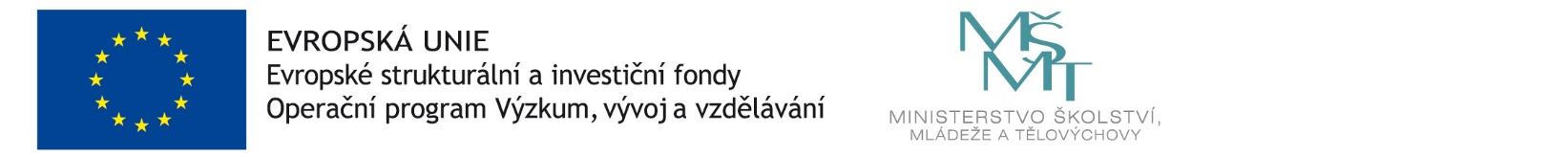 